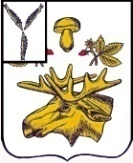 СОБРАНИЕБАЗАРНО-КАРАБУЛАКСКОГО МУНИЦИПАЛЬНОГО РАЙОНА САРАТОВСКОЙ ОБЛАСТИРЕШЕНИЕ     « 15» апреля 2019 г.					                                                             №  56       Руководствуясь Земельным кодексом РФ от 25.10.2001г. № 136-ФЗ, в соответствии ст. 10  Федерального закона от 13.07.2015г. № 218-ФЗ « О государственной регистрации недвижимости»,  Федеральным законом от 23.06.2014г № 171-ФЗ «О внесении изменений в Земельный кодекс РФ и отдельные законодательные акты РФ», Приказом Минэкономразвития России от 01.09.2014г. № 540 «Об утверждении классификатора видов разрешенного использования земельных участков», Приказом Россреестра от 01.08.2014г № П/369,  руководствуясь Уставом Базарно-Карабулакского муниципального района, Собрание Базарно-Карабулакского муниципального районаРЕШИЛО:1. Внести дополнения в приложение Решения Собрания Базарно-Карабулакского муниципального района Саратовской области от 26.12.2016г. 39 «Об  утверждении Правил землепользования и застройки территории поселений Липовского муниципального образования» в статью 37 «Градостроительные регламенты», а именно:     - в зону Ж-1 «Зона застройки малоэтажными жилыми домами» -  добавить в основные виды разрешенного использования объектов капитального строительства и земельных участков, вид разрешенного использования земельного участка: «Связь».2. Контроль  исполнения  настоящего решения возложить на секретаря Собрания Базарно-Карабулакского муниципального района Н.А. Крупнову.Настоящее Решение вступает в силу со дня его подписания.Председатель Собрания                                                                                                             муниципального района                                                                                    Л.П. КомароваГлава муниципального района                                                                        О.А. ЧумбаевПриложение 1К Решению Собрания Базарно-Карабулакского муниципального района Саратовской области от ______________ 2019г. № _____Статья 37. Градостроительные регламентыЖИЛЫЕ ЗОНЫ:Ж-1 – Зона застройки малоэтажными жилыми домами.Зона застройки малоэтажными жилыми домами Ж-1 выделена для обеспечения правовых условий формирования жилых районов из отдельно стоящих жилых домов усадебного типа с возможностью ведения личного подсобного хозяйства, блокированных односемейных домов с участками, а также с минимально разрешенным набором услуг местного значения.Основные виды разрешенного использования объектов капитального строительства и земельных участков:           отдельно стоящие усадебные жилые дома с участками, с возможностью содержания и разведения домашнего скота;блокированные односемейные дома с приусадебными участками;малоэтажные многоквартирные жилые дома;магазины;отдельно стоящие хозяйственные блоки;отдельно стоящие гаражи для хранения автомобилей связанных с проживанием граждан; жилые дома усадебного типа в черте населённого пункта для ведения личного подсобного хозяйства.детские сады, иные объекты дошкольного воспитания; школы начальные и средние; школы искусств;спортплощадки, спортзалы, теннисные корты, залы рекреации (с бассейнами или без них); клубы многоцелевого и специализированного назначения с ограничением по времени работы; предприятия общественного питания;парикмахерские, косметические кабинеты; фотоателье; приемные пункты прачечных и химчисток; ветлечебницы без содержания животных; медицинские кабинеты, аптеки, аптечные пункты; ведение огородничества;ведение садоводства;связь.О внесении дополнений  в Решение Собрания Базарно-Карабулакского муниципального района Саратовской области от 26.12.2016 года № 39 